Memorandum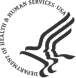 October 18, 2013Barbara R. DeCausey, MPH, MBAChief, Human Research Protection OfficeHRPO Approval of Continuation of Protocol #2988.0, "Behavioral Risk Factor Surveillance System (BRFSS)" Carol Pierannunzi, PhDNCCDPHP/DPHPThe CDC Human Research Protection Office has received your submission for continuing review of exempt protocol #2988.0, "Behavioral Risk Factor Surveillance System (BRFSS)." I find that this research activity remains exempt under 45 CFR 46.101(b)(2). Changes to this protocol may not be implemented until they are reviewed and determined to be consistent with the exemption categories. You will be asked in three years at 10/20/2016 to confirm that no changes have occurred in the protocol or the related science that would affect the ethical appropriateness of the research or this exemption. Please be advised that the investigators remain responsible for appropriate human research protections even for research that is exempt from regulations for protecting human subjects.If you have any questions, please contact your National Center Human Subjects Contact or the CDC Human Research Protection Office at (404) 639-7570 (or by e-mail at Human Subjects Review - OD on the global CDC global address list or at huma@cdc.gov).cc:  Joan Redmond Leonard